 ΔΕΥΤΕΡΑ 8 MAΡΤΗ 2021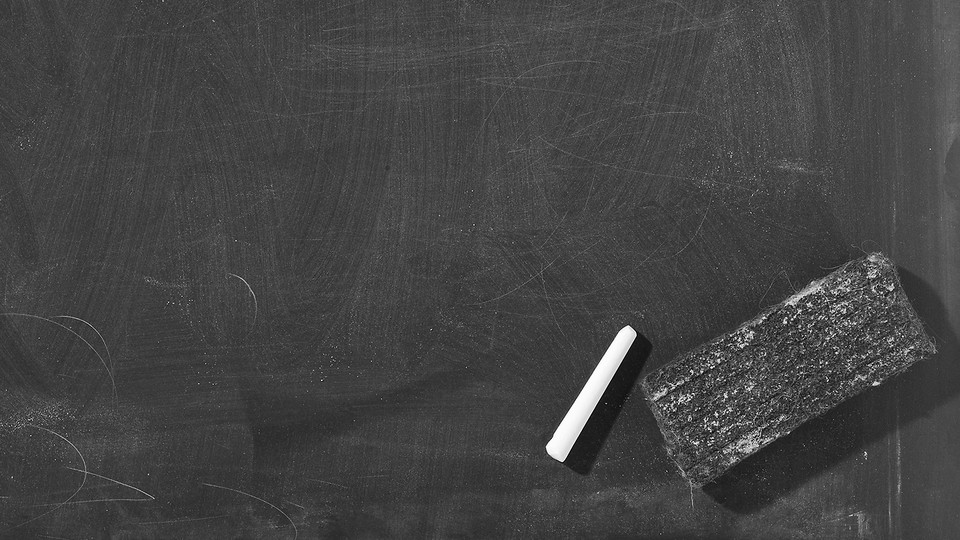                Ώρα,7.00-10.00μ.μ.    ΔΙΑΔΙΚΤΥΑΚΗ    ΕΝΗΜΕΡΩΤΙΚΗ ΕΚΔΗΛΩΣΗ ΣΤΗΝ ΗΛΕΚΤΡΟΝΙΚΗ   ΔΙΕΥΘΥΝΣΗTopic: ΣυνταξιοδοτικόTime: Mar 8, 2021 07:00 PM AthensJoin Zoom Meetinghttps://us02web.zoom.us/j/83159979166?pwd=U0VsaTFIbEw3ZmMxd0NwZ2xCMTJOQT09Meeting ID: 831 5997 9166Passcode: 668592ΓΙΑ ΤΟ ΑΣΦΑΛΙΣΤΙΚΟ -                 ΣΥΝΤΑΞΙΟΔΟΤΙΚΟΤι ισχύει για το ασφαλιστικό & το συνταξιοδοτικό καθεστώς των εκπαιδευτικών;  Ενημερώνoυν και απαντούν στις ερωτήσεις μας:              Δημήτρης Μπούρλος            Δικηγόρος-Ειδικός Θεμ. Κοιν. Ασφάλισης                  Τάσος Σταυρόπουλος,                           Πρόεδρος  ΠΕΣΕΚΕΛΜΕ ΚΑΛΛΙΘΕΑΣ-ΝΕΑΣ ΣΜΥΡΝΗΣ-ΜΟΣΧΑΤΟΥΕ΄ΕΛΜΕ ΑΘΗΝΑΣ